STAPLEFORD PARISH COUNCILNOTICE OF PARISH COUNCIL MEETING To Members of Stapleford Parish Council You are hereby summoned to attend a MEETING OF STAPLEFORD PARISH COUNCIL on to be held on WEDNESDAY 26th August 2020 at 7.30pm by virtual meeting to transact the business in the agenda shown below. Members of the public and press are invited to attend and to address the Council in its open forum.Virtual meeting access: https://us02web.zoom.us/j/87248637021?pwd=YWt1UGdDVWpYMUNGM2FVWUtUZERKdz09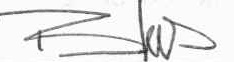 Belinda IronsStapleford Parish Clerk19th August 2020AGENDA134.2020	Apologies135.2020	Declaration of Member’s Interest: disclosable pecuniary/ pecuniary/personal136.2020	Public discussion and presentation137.2020	Planning: Cllr B Kettel138.2020	Date of Next Meeting: Virtual meeting at 7.30pm		PC Meetings: 2nd Wednesday of each month 		14th October	11th November		9th December20/02929/OUTLand Between Haverhill Road And Hinton Way StaplefordOutline planning for the development of land for a retirement care village in Use Class C2 comprising housing with care, communal health, wellbeing and leisure facilities, public open space, landscaping, car parking, access and associated development and public access countryside park with all matters reserved except for access.